ГОРОДСКОЙ МЕТОДИЧЕСКИЙ ЦЕНТР	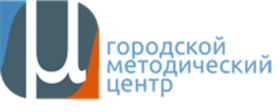 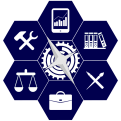 ТЕРРИТОРИАЛЬНАЯ ГРУППА ЗАОНАПРАВЛЕНИЕ ДЕЯТЕЛЬНОСТИ: ПРОФОРИЕНТАЦИЯгородская межведомственная научно-практическая конференция «ПРЕЕМСТВЕННОСТЬ В СОЦИАЛИЗАЦИИ И ПРОФОРИЕНТАЦИИ ДЕТЕЙ С ОГРАНИЧЕННЫМИ ВОЗМОЖНОСТЯМИ ЗДОРОВЬЯ НА РАЗНЫХ УРОВНЯХ ОБРАЗОВАНИЯ» в рамках  Городского  профориентационного марафона  «Карьерный навигатор – 2015: масштаб город».4 декабря 2014 года.Ответственный: Малиованова Елена Львовна, к.п.н., методист ГБОУ ГМЦ ДОгМ.Место проведения: ГБОУ СОШ № 56, Кутузовский просп., д. 22.Проблемное поле конференцииИнтеграция детей с ограниченными возможностями здоровья в образовательное пространство. Формирование первичных представлений о профессиях у детей с ОВЗ дошкольного возраста. Социализация детей с ОВЗ дошкольного возраста.Интеграция ресурсов общего, дополнительного и профессионального образования в социализации и профориентации детей с ОВЗ.Социализации и профориентации детей с ОВЗ через проектную деятельность.Применение интерактивных образовательных программ и технологий дополнительного образования для социализации и профориентации детей с ОВЗ. Применение ИКТ в инклюзивном образовании и создание доступной образовательной среды для учащихся с ограниченными возможностями здоровья.Профессиональное самоопределение обучающихся с ОВЗ.Профильное обучение детей с ОВЗ. Профессиональное образование лиц с ОВЗ.Перспективы и возможности трудоустройства обучающихся с ОВЗ.Профессиональные компетенции педагога в современной образовательной организации.Исторический аспект социализации и профориентации детей с ОВЗ в России и за рубежом.ПРОГРАММАПленарное заседаниеМалиованова Елена Львовна, к.п.н., методист ГБОУ ГМЦ ДОгМ (ТГ ЗАО), Почетный работник общего образования РФ, лауреат Гранта Москвы в сфере образования 2012 г. Вступительное слово. Открытие конференции. «Система профессиональной ориентации и активизации социально-профессионального самоопределения обучающихся на всех уровнях в образовательных организациях». Митина Елена Васильевна, к.психол.н., старший научный сотрудник лаборатории анализа эффективных педагогических практик в образовании ГБНУ «МИРО».«Реализация принципа преемственности в образовании и социализации лиц с ограниченными возможностями здоровья».Самсонова Елена Валентиновна, к.психол.н., руководитель Городского ресурсного центра Института проблем инклюзивного образования ГБОУ ВПО МГППУ. «Сетевое взаимодействие образовательных организаций для обеспечения социализации и профориентации детей с ОВЗ».Соловьева Ирина Леонидовна, к.п.н., доцент, заместитель директора Института специального образования и комплексной реабилитации (ИСОиКР) ГБОУ ВПО МГПУ по трудоустройству, профориентации и воспитательной работе. «Непрерывное образовательное пространство для лиц с нарушениями слуха: проблемы и перспективы».Паршин Геннадий Николаевич, к.т.н., доцент, заместитель директора Головного учебно-исследовательского и методического центра (ГУИМЦ) МГТУ им. Н.Э. Баумана «Система содействия в трудоустройстве студентов и выпускников профессиональных программ МГТУ им. Н.Э. Баумана - инвалидов по слуху».Швец Евгения Анатольевна, методист ГБОУ ГМЦ ДОгМ.«Обеспечение условий профессионального образования и обучения лиц с ограниченными возможностями здоровья в профессиональных образовательных организациях города Москвы».Мария Олеговна Генделева, руководитель отдела по развитию лидерских качеств среди подростков с инвалидностью Региональной общественной организации инвалидов «Перспектива».«Лучшие практики развития лидерства среди подростков с инвалидностью».Солдатова Екатерина Викторовна, учитель технологии, ГБУ «Комплексный реабилитационно-образовательный центр» Департамента социальной защиты населения города Москвы.«Профессиональная подготовка подростков с нарушениями функций опорно-двигательного аппарата (из опыта работы в ГБУ «КРОЦ»)».	Коржевина Валентина Викторовна, к.п.н., доцент, Почётный работник общего образования РФ, учитель-логопед ГБОУ СОШ № 875 структурное подразделение «Надежда».Кикнадзе Элиза Ираклиевна, ведущий инспектор отдела профобучения, профориентации и психологической поддержки; Стебунов Павел Александрович, ведущий инспектор отдела профобучения, профориентации и психологической поддержки, ГКУ Центр занятости населения ЗАО Департамента труда и занятости населения города Москвы.«Перспективы и возможности обучающихся с ОВЗ в центре занятости населения»Секция 1.Социализации и профориентации детей с ограниченными возможностями здоровья в образовательном пространстве.Мраморова Наталья Викторовна, педагог-организатор Центра диагностики и консультирования «Надежда»  ГБОУ ВПО МГППУ.«Из опыта организации рекреационных мероприятий в условиях Центра».Иванова Марина Михайловна, Почетный работник начального профессионального образования РФ, Почетный строитель Главмосстроя, мастер производственного обучения ГБОУ СПО Строительный техникум № 30.«Особенности профессионального обучения лиц с ограниченными возможностями здоровья в ГБПОУ СПО Строительный техникум №30».Муродходжаева Наталья Сергеевна, доцент, ГБОУ СОШ № 587 ЗАО Лавриенко Марина Павловна, руководитель структурного подразделения ГБОУ СОШ № 587.«Игровая компетентность педагога».Харитонова Ольга Михайловна, заместитель директора по воспитательной работе, Хамидулина Юлия Рафековна, учитель-логопед,ГБОУ СОШ № 875 г. Москвы. «Формирование у школьников толерантного отношения к людям с ограниченными возможностями здоровья в условиях инклюзии».Фимкина Алена Владимировна, учитель-логопед, ГБОУ СОШ № 919, Терская Наталия Михайловна, учитель–сурдопедагог, ГБОУ СКОШИ № 65.«Интеграция детей с ограниченными возможностями здоровья (по слуху) в образовательное пространство».Дмитриева Людмила Владимировна, педагог-психолог и координатор по инклюзии ГБОУ СОШ №1485 СП №2 «О социализации детей с ОВЗ в условиях инклюзивного образования».Фирсова Татьяна Петровна, учитель-дефектолог, Амбарцумова Лияна Владимировна, учитель-дефектолог, ГБОУ г. Москвы специальная (коррекционная) общеобразовательная школа VIII вида № 804.«Профессиональное самоопределение обучающихся с ОВЗ».Преснякова Юлия Владимировна, педагог-психолог, ГБОУ Школа № 1465.«Разработка и внедрение модели инклюзии в общеобразовательном учреждении для детей с РАС».Секция 2.Ресурсы социализации и профориентации детей с ограниченными возможностями здоровья в образовательном пространстве.Кузьменок Юлия Валерьевна, педагог-психолог,Лапшина Галина Викторовна, педагог-психолог, председатель ГПМПК (ЗАО),Чижова Наталия Андреевна, педагог-психолог, секретарь ГПМПК (ЗАО),ГБОУ ЦПМСС «Живые потоки» структурное подразделение «Ново-Переделкино». «Сопровождение и мониторинг детей, прошедших ГПМПК и обучающихся по адаптированным образовательным программам».Раджабова Аида Фетуллаевна, руководитель структурного подразделения,Ермакова Ольга Витальевна, педагог–психолог, ГБОУ Школа № 97.«Инклюзивный подход в образовании: подготовка общественности в условиях крупного образовательного комплекса».Осяев Сергей Александрович, педагог–организатор ГБОУ ЦВР «Синегория».«Интеграция ресурсов дополнительного образования в социализации детей с ОВЗ на примере волонтерского центра «Про добро». Старкова Ирина Геннадьевна, Заслуженный учитель РФ, учитель-дефектолог, Степанюк Елизавета Владимировна, педагог-психолог, ГБОУ специальная (коррекционная) общеобразовательная школа VIII вида № 571. «Профориентация и социализация лиц с ОВЗ в условиях специальной (коррекционной) школы».Комлева Галина Михайловна, учитель-дефектолог, Куминова Ирина Ивановна, методист,ГБОУ ЦППРиК «Благо».«Интерактивные мультимедийные технологии как средство развития познавательных и культурологических интересов в процессе социализации ребенка с нарушением слуха».Пехтерева Елена Алексеевна, педагог-психолог, Кирик Анна Михайловна, учитель-дефектолог (тифлопедагог), ГБОУ Школа № 2110 «Многопрофильный образовательный комплекс «Марьино».«Взаимосвязь специалистов образовательного процесса, как фактор, способствующий социально-психологической адаптации детей с ограниченными возможностями здоровья к условиям обучения в начальной школе».Двали Татьяна Львовна, учитель-логопед ГБОУ СОШ № 1248. «Организация образовательного процесса учащихся с ограниченными возможностями здоровья в общеобразовательной школе».Секция 3Социализация детей с ОВЗ дошкольного возраста.Формирование первичных представлений о профессиях.Воеводина Наталья Николаевна, учитель-дефектолог,Камионская Анна Васильевна, учитель-дефектолог,ГБОУ ЦПМСС «Живые потоки» структурное подразделение «Ново-Переделкино».«Системный подход к обеспечению условий развития детей с ОВЗ на базе ЦПМСС (ранняя диагностика и социализация)».Гвоздева Оксана Вячеславовна, учитель-дефектолог, Малыхина Наталья Михайловна, воспитатель,ГБОУ гимназия № 1596 структурное подразделение дошкольное отделение № 1757.«Организация экспериментально-исследовательской деятельности как способ ознакомления дошкольников с ЗПР с профессиями (в рамках осуществления проектной деятельности)».Кудрявцева Инна Сергеевна, учитель-логопед,Фронина Галина Николаевна, старший воспитатель ,Стрельцова Джульетта Сергеевна, педагог–психолог,ГБОУ школа № 1133 детский сад компенсирующего вида №1671 для детей с нарушением опорно-двигательного аппарата.«Духовное богатство России. Русские народные и авторские сказки о профессиях».Гайворонская Светлана Валентиновна, учитель-дефектолог, ГБОУ гимназия № 491 «Марьино» структурное дошкольное подразделение «Пчелка». «Формирование познавательной сферы в процессе социально-коммуникативного воспитания»Мамонтова Наталья Александровна, старший воспитатель,Лосева Галина Викторовна, воспитатель,ГБОУ школа № 1465 дошкольное отделение № 7.«Формирование первичных представлений о профессиях у детей с нарушением зрения».Помазенкова Светлана Александровна учитель-логопед,Долженко Ольга Владимировна, педагог-психолог, Целовальникова Галина Ивановна, старший воспитатель,ГБОУ школа № 814 структурное подразделение № 672 дошкольное отделение.«Социализация детей с ОВЗ дошкольного возраста в условиях инклюзивного обучения».Шаркаева Татьяна Юрьевна, учитель-логопед, ГБОУ детский сад № 2540.«Знакомство детей дошкольного возраста с профессиями». 